Ma madelaine : Une Infusion de Menthe                            Laura Herrera LucíoToute ma famille a ses origines dans un petit village de la región Espagnole de Ciudad Real. Mes parents y sont nés. Mes grands-pères y ont vécu la guerre civile Espagnole. Ils ont eu l’obligaion de porter une arme et d’aller au front. Une fois la guerre terminée, il a fallu reprendre les activités quotidiennes, leurs vies, leurs familles, étaient dans la misère.Le potager, la ferme et l’échange des denrées entre voisins.Mes parents ont grandi en contact direct avec la nature. Cependant, ils ont décidé d’émigrer vers la “grande ville”, à la recherche d’une vie meilleure por eux et leurs enfants.Éloignes de leur environnement, de la nature, mes parents retournaient tous les étés avec nous dans leur petit village avec joie et exitation. Mais ils allaient encore plus loin: les parents, les grands-parents, les enfants, les poulets et les juments…nous tous montions le campement au bord de la rivière. Un mois complet en maillot de bain et pieds nus.L’odeur du de la mente sauvage le matin, quand le soleil ne chauffe pas encore et la nature ne s’est pas encore réveillée, m’accompagne partout.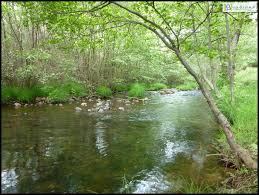 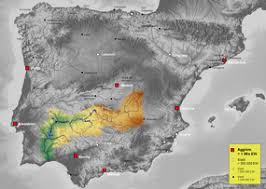 